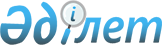 Об организации и финансировании общественных работ Павлодарского района
					
			Утративший силу
			
			
		
					Постановление акимата Павлодарского района Павлодарской области от 03 января 2013 года N 1/1. Зарегистрировано Департаментом юстиции Павлодарской области 22 января 2013 года N 3370. Утратило силу постановлением акимата Павлодарского района Павлодарской области от 12 декабря 2013 года N 529/12      Сноска. Утратило силу постановлением акимата Павлодарского района Павлодарской области от 12.12.2013 N 529/12.      Примечание РЦПИ:

      В тексте сохранена авторская орфография и пунктуация.

      В соответствии с подпунктом 5) статьи 7, статьи 20 Закона Республики Казахстан от 23 января 2001 года "О занятости населения", подпункта 3) пункта 1 постановления Правительства Республики Казахстан от 19 июня 2001 года N 836 "О мерах по реализации Закона Республики Казахстан от 23 января 2001 года "О занятости населения", акимат Павлодарского района ПОСТАНОВЛЯЕТ:



      1. Утвердить перечень организаций, в которых будут проводиться общественные работы, виды, объемы и конкретные условия общественных работ, размеры оплаты труда участников и источники их финансирования согласно приложению 1.



      2. Определить спрос и предложение по общественной работе согласно приложению 2.



      3. Государственному учреждению "Отдел финансов Павлодарского района" обеспечить финансирование общественных работ из местного бюджета в пределах средств предусмотренных на эти цели.



      4. Государственному учреждению "Отдел занятости и социальных программ Павлодарского района" заключать договоры с работодателями на выполнение общественных работ.



      5. Признать утратившим силу:

      1) постановление акимата Павлодарского района от 13 августа 2012 года N 378/8 "Об организации и финансировании общественных работ Павлодарского района" (зарегистрированное в Реестре государственной регистрации нормативных правовых актов N 12-11-169, опубликованное 30 августа 2012 года в газете "Заман Тынысы" N 36).



      6. Контроль за исполнением настоящего постановления возложить на заместителя акима района по социальным вопросам.



      7. Настоящее постановление вводится в действие по истечении десяти календарных дней после дня его первого официального опубликования.      Исполняющий обязанности акима района       Б. Абиев

Приложение 1         

постановлению акимата    

Павлодарского района     

от 03 января 2013 года N 1/1 

Перечень организаций, в которых будут проводиться общественные

работы, виды, объемы и конкретные условия общественных работ,

размеры оплаты труда и источники их финансирования

Приложение 2         

к постановлению акимата   

Павлодарского района     

от 03 января 2013 года N 1/1 

Спрос и предложение по общественным работам
					© 2012. РГП на ПХВ «Институт законодательства и правовой информации Республики Казахстан» Министерства юстиции Республики Казахстан
				N п/п
Наименование предприятия, организации
Виды, объемы и конкретные условия общественных работ
Размеры оплаты труда участников и источники их финансирования
12341Государственное учреждение "Отдел внутренней политики Павлодарского района"Оказание помощи в оформлении документов - 2000 документов (не требующих квалификации). Условия работы с 9.00 - 18.30, обеденный перерыв 13.00 - 14.30 часов, продолжительность рабочего времени - не превышает 40 часов в неделю;18660 тенге, местный бюджет2Государственное учреждение "Отдел земельных отношений Павлодарского района"Оказание помощи в оформлении документов - 2000 документов (не требующих квалификации). Условия работы с 9.00 - 18.30, обеденный перерыв 13.00 - 14.30 часов, продолжительность рабочего времени - не превышает 40 часов в неделю;18660 тенге, местный бюджет3Государственное учреждение "Отдел строительства, архитектуры и градостроительства Павлодарского района"Оказание помощи в оформлении документов - 2000 документов (не требующих квалификации). Условия работы с 9.00 - 18.30, обеденный перерыв 13.00 - 14.30 часов, продолжительность рабочего времени - не превышает 40 часов в неделю;18660 тенге, местный бюджет4Коммунальное государственное предприятие "Центр занятости Павлодарского района"Оказание помощи в оформлении документов - 2000 документов (не требующих квалификации). Условия работы с 9.00 - 18.30, обеденный перерыв 13.00 - 14.30 часов, продолжительность рабочего времени - не превышает 40 часов в неделю;18660 тенге, местный бюджет5Государственное учреждение "Отдел занятости и социальных программ Павлодарского района"1) Оказание помощи в оформлении документов - 19750 документов (не требующих квалификации), курьерная работа, проведение подворных обходов, участие в переписи – 8000 дворов;

2) Благоустройство территорий района: посадка деревьев - 490 штук, посадка кустарников - 297 штук, побелка деревьев, подрезка деревьев - 14850 штук;

3) Помощь в организации масштабных мероприятий культурного назначения, спортивных соревнований, фестивалей -  10 мероприятий. Условия работы с 9.00 - 18.30, обеденный перерыв 13.00 - 14.30 часов, продолжительность рабочего времени – не превышает 40 часов в неделю.18660 тенге, местный бюджетN п/п
Наименование предприятий, организации
Спрос (рабочих мест)
Предложение (рабочих мест)
1Государственное учреждение "Аппарат акима село Пресное"442Государственное учреждение "Аппарат акима Григорьевского сельского округа"883Государственное учреждение "Аппарат акима Рождественского сельского округа"884Государственное учреждение "Аппарат акима Заринского сельского округа"10105Государственное учреждение "Аппарат акима Зангарского сельского округа"336Государственное учреждение "Аппарат акима Кенесского сельского округа"10107Государственное учреждение "Аппарат акима Мичуринского сельского округа"558Государственное учреждение "Аппарат акима Черноярского сельского округа"449Государственное учреждение "Аппарат акима Чернорецкого сельского округа"101010Государственное учреждение "Аппарат акима Ефремовского сельского округа"7711Государственное учреждение "Аппарат акима Шакатского сельского округа"101012Государственное учреждение "Аппарат акима Маралдинского сельского округа"5513Государственное учреждение "Аппарат акима Красноармейского сельского округа"101014Государственное учреждение "Аппарат акима село Ольгинка"2215Государственное учреждение "Аппарат акима село Жетекши"2216Государственное учреждение "Аппарат акима Луганского сельского округа"7717Государственное учреждение "Отдел занятости и социальных программ Павлодарского района"5518Государственное учреждение "Отдел строительства, архитектуры и градостроительства Павлодарского района"1119Государственное учреждение "Отдел земельных отношений Павлодарского района"1120Государственное учреждение "Отдел внутренней политики Павлодарского района"1121Коммунальное государственное учреждение "Центр занятости Павлодарского района"77Итого:120
120
